New Mexico State University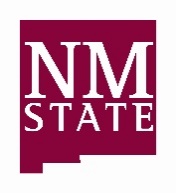 Research Integrity & ComplianceInstitutional Animal Care and Use Ph. (575) 646-4463OCCUPATIONAL HEALTH AND SAFETY PROGRAM FOR ANIMAL WORKERSParticipant Acknowledgement FormI have read “Occupational Health and Safety Program for Animal Workers – Overview and Requirements” and understand that I must participate in safety training and follow instructions to minimize hazards. I agree to communicate with my supervisor and the OHSP administrators if I have questions or concerns about training, safety, and my health related to my activities with animals at NMSU.  Name [please print] 										  Position Title (i.e., Faculty, Staff, Student, other): 						     Phone: 						   Email: 					  Department: 					   Supervisor:  	   				     Animal work (describe briefly): 																					           	  Signature 					   Date 						FACULTY SUPERVISOR: COMPLETE BELOWWhat precautions apply to this individual’s work with animals?  _____    Tetanus vaccination is recommended for all animal workers. Available at Aggie Health & Wellness Center at no charge to the Animal Worker, authorized by Research Compliance._____    Rabies pre-exposure vaccination (required for working with raccoons, bats, skunks, coyotes, and foxes; CDC Compendium of Animal Rabies Prevention and Control, 2016)_____    Rabies serological testing (previous vaccination noted)_____    Respirator use [contact Environmental Health, Safety& Risk Management (EHS&RM) at 646-3327 to arrange the medical evaluation and fit testing]  _____    Hearing Conservation - noise exposure exceeding 85 decibels on a regular basis (communication within 2 feet requires shouting) must contact EHS&RM for sound level evaluation.   _____    Other: PI Signature 					   Date 						Please return the signed document to NMSU Research Integrity & Compliance, MSC 3RES, P. O. Box 30001, Las Cruces, NM 88003-8001. Email: biosafe@nmsu.eduNMSU Institutional Animal Care and Use ProgramOccupational Health and Safety Program for Animal WorkersWORKPLACE / HEALTH QUESTIONNAIRETo be completed by animal worker, and sent to Research Integrity & Compliance. The information contained in this form will be used only by NMSU for the purpose of determining appropriate safety precautions and providing recommendations to the individual listed below.  Print or Type  Name  							Date  					  Position Title (i.e., faculty, staff, student assistant): 						   Phone: 						   	Email: 					  Department: 					   	Supervisor:  	   			Animal Exposure AssessmentCheck all boxes that describe the extent of your animal-related contact.        I have previous experience working with animals outside of NMSU.        I do not work directly with animals, but will enter areas where animals are housed.        I do not conduct procedures on live animals; I work with unfixed animal tissues or fluids.        I handle, restrain, collect specimens or administer substances to live animals.        I perform invasive procedures (surgery, necropsy).        I have family pets.        I have contact with animals outside of NMSU (at a farm, zoo, veterinary clinic, animal shelter, etc).        I am a NMSU employee, and do not need occupational health services at this time. IF YOU CHECKED ONLY THIS BOX, STOP HERE. YOU DO NOT NEED TO COMPLETE THE REMAINDER OF THIS FORM.Please check boxes to indicate type of animals you work with or near – including if you merely enter the animal holding area for any reason.WORKPLACE HEALTH ASSESSMENT - continued 																	(Print name & date)Have you had a tetanus immunization/booster in the last 10 years?  		  ___ No	___ Yes, give date of vaccination  		 and maintain your vaccination records.	If unable to locate records, we will recommended that you obtain tetanus vaccination now. Return this form to the OHSP Coordinator for instructions to visit Aggie Health & Wellness at no charge to you.Have you had a rabies vaccination or titer within the last 2 years?      		___ No		___  Yes, give date:  			If required for your work at NMSU (signature of PI is required), return this form to the OHSP Coordinator for directions for instructions to visit Aggie Health & Wellness at no charge to you.Do you have allergies either to animals or their bedding or to dust, plants, molds, pollen, or food that you feel may be impacted by your work?		___ No 		___ Yes, list relevant workplace items:  							If yes, are workplace controls sufficient to manage your symptoms?    ___ Yes          ___ No       ___ Unknown		Would you like a referral to a physician before beginning work? 			Do you have a personal or family history of asthma, asthma-like symptoms, hayfever, or eczema that you feel may be impacted by your work??		___ No		___ Yes, list relevant workplace items:  							If yes, are workplace controls sufficient to manage your symptoms?      ___ Yes          	___ No      	 ___ Unknown		Would you like a referral to a physician before beginning work? 					Note for items 3 and 4: report any new or worsening symptoms to your supervisor or to Aggie Health & Wellness. NMSU has a respiratory protection program that will evaluate your workplace and identify appropriate controls.  Will you be subjected to noise exposure exceeding 85 decibels on a regular basis (communication within 2 	feet requires shouting)?   		___ No		___ Yes; if yes, have you been given training on the workplace safety controls 	      Are you immunosuppressed, post-splenectomy, or taking immunosuppression drugs? 		___ No 		___ Yes – recommend evaluation with Occupational Medicine based on the work hazardsDo you have any disabilities/limitations which would affect your ability to perform work duties (bend, lift, carry, walk, read, speech), to be discussed with Student or Employee Services for accommodations? 		___ No		 ___ Yes - recommend evaluation only if requested by you or based on the work hazardsOther: Do you have any health or workplace concerns not covered by the questionnaire that you feel may affect your occupational health and would like to confidentially discuss with a physician?     	___ No		 ___ Yes – recommend referral to Occupational Health for confidential evaluationI have answered the questions on the OHSP form to the best of my knowledge. I understand that the IACUC-OHSP coordinator may contact me to request more information or recommend a clinic visit, and it is my responsibility to follow-up with the IACUC-OHSP coordinator after completing the health actions so that I can receive clearance to begin animal work at NMSU.  I understand that due to responsibilities of my job as an animal worker, I may be at risk of exposure to disease-causing organisms carried by animals, or potential health and injury hazards that are specific to the animal species and environment. I will be provided training for safety precautions related to my work, and agree to follow instructions given by my supervisor.By signing below, I agree to participate in the Occupational Health & Safety Program, which consists of training on recognizing the hazards, using safe work practices, and communicating with NMSU administrators for the purpose of protecting my occupational health.This is not a health insurance enrollment form. Students should maintain personal medical insurance for healthcare coverage in the event of an injury or illness.I will be given the opportunity to receive immunization(s) and/or additional medical evaluation at no charge to me. I understand that I can decline the recommended vaccine(s) and/or services, and can indicate my preference by checking the option below. _______ 	I wish to participate in the Occupational Health and Safety Program for Animal Workers and will communicate with the OHSP coordinator for the purpose of health-related recommendations.______ 	I wish to participate in the Occupational Health and Safety Program for Animal Workers but decline the vaccine(s) and/or medical evaluation at this time. Declination may result in a change of duties and/or job description at the discretion of Program Director. I understand that I may change my decision by contacting the OHSP coordinator. Signature 							Date 					Name (print) 							Email: 					Department: 						   	Supervisor:  	   			  PROTECTED PERSONAL INFORMATIONThe information on this form will be viewed only by the OHSP coordinator for the purpose of guidance to the participant for workplace safety. For additional information, contact Research Integrity & Compliance by email to ovpr@nmsu.edu or by phone (575) 646-2481.For Office Use Only: PI assessment:										Respirator use:									Other referral:												WorkMed:	 								Immunization: 	___ date listed, current 	____ Declined 	        Aggie HWC     	Cleared by RIC: 														Signature, Title				DateNotifications sent: 	 Individual 	  ____ Supervisor           ____ EHS&RMAmphibiansPoultrySource/Details:BirdsRabbit   purpose-bredCattleRat   transgenicCatReptile   wildDogRodents   purchasedFishSheepHealthyGoatSwineDiseasedHorseBatsUnknown healthMarine mammalFox, coyote, or raccoonInfectious to animals onlyMiceOther (list): Infectious to humans